Publicado en Ciudad de México el 13/06/2018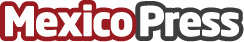 beWanted la plataforma de empleo para el talento joven, cierra 1,5M€ su segunda ronda de financiaciónbeWanted con más de 350,000 jóvenes inscritos en la plataforma de empleo, concluye su segunda ronda de financiación con una inversión de capital 53% mayor al año anteriorDatos de contacto:Melita Gutiérrez7225716298Nota de prensa publicada en: https://www.mexicopress.com.mx/bewanted-la-plataforma-de-empleo-para-el_1 Categorías: Internacional Finanzas Marketing Emprendedores E-Commerce Recursos humanos Ciudad de México http://www.mexicopress.com.mx